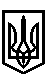 ТРОСТЯНЕЦЬКА СІЛЬСЬКА РАДАСТРИЙСЬКОГО РАЙОНУ ЛЬВІВСЬКОЇ ОБЛАСТІХ сесія VІІІ скликанняР І Ш Е Н Н Я                     2021 року                                с. Тростянець		                 	          ПРОЄКТПро надання дозволу Зварич В.Р., Николів В.Д., Біляк І.Р.  на виготовлення технічної документації із землеустрою щодо встановлення меж земельної ділянки для ведення товарного сільськогосподарського виробництва за межами с. Демня.  Розглянувши заяву Зварич В.Р., Николів В.Д., Біляк І.Р., про надання дозволу на виготовлення технічної документації із землеустрою щодо встановлення  меж земельної ділянки за рахунок земельної частки (паю) за межами населеного пункту с. Демня, враховуючи висновок постійної комісії сільської ради з питань земельних відносин, будівництва, архітектури, просторового планування, природних ресурсів та екології, відповідно до п. «ґ» ч.1 ст.81 та п.17 Перехідних положень Земельного кодексу України, пункту 34 частини першої статті 26 Закону України «Про місцеве самоврядування в Україні», статей 3, 5 Закону України «Про порядок виділення в натурі (на місцевості) земельних ділянок власникам земельних часток (паїв)», статей 19, 25 Закону України «Про землеустрій»,  сільська радав и р і ш и л а:                1. Надати дозвіл Зварич Вірі Романівні на виготовлення технічної  документації із землеустрою щодо встановлення меж земельної ділянки для передачі у приватну власність за рахунок  земельної частки (паю) площею ½ від 2,32 умовних кадастрових гектарів за межами населеного пункту с. Демня (свідоцтво про право на спадщину за законом НМС 505524 від 02.03.2021р. та НМС 505523 від 02.03.2021р. ).                 2.Надати дозвіл Николіву Володимиру Дмитровичу на виготовлення технічної  документації із землеустрою щодо встановлення меж земельної ділянки для передачі у приватну власність за рахунок  земельної частки (паю) площею ¼ від 2,32 умовних кадастрових гектарів за межами населеного пункту с. Демня (свідоцтво про право на спадщину за законом НМС 505521 від 02.03.2021р.).                3.Надати дозвіл Біляку Ігорю Романовичу на виготовлення технічної  документації із землеустрою щодо встановлення меж земельної ділянки для передачі у приватну власність за рахунок  земельної частки (паю) площею ¼ від 2,32 умовних кадастрових гектарів за межами населеного пункту с. Демня (свідоцтво про право на спадщину за законом НМС 505522 від 02.03.2021р).               4.  Контроль за виконанням рішення покласти на постійну комісію сільської ради з питань земельних відносин, будівництва, архітектури, просторового планування, природних ресурсів та екології  (голова комісії І. Соснило).Сільський голова                                                                                            Михайло ЦИХУЛЯК